УТВЕРЖДАЮ :            Начальник  МКУ «Управление            образования администрации        Урупского муниципального                 района КЧР»Т.И. Озерная «11»  декабря 2017 год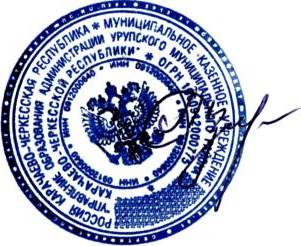 РЕЗУЛЬТАТЫ (РЕЙТИНГ) участников II (муниципального) этапа Всероссийской олимпиады школьников по экологии                                                                                                                                 (учебный предмет)в Карачаево- Черкесской республике в 2017-2018 учебном году в Урупском муниципальном районеПредседатель жюри                                                      Т.И. Озерная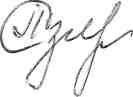 Члены жюри:    Стригина Л.В      Чеккуева А.М.               Аджиева А.Х                                                                                                                     № п\пФ.И.О. участникаШколаКласс Количество баллов: Количество баллов:Занятое место (рейтинг) Статус (победителя/ призера/ участника)№ п\пФ.И.О. участникаШколаКлассМаксимально возможноеФактически набранное участникомЗанятое место (рейтинг) Статус (победителя/ призера/ участника)8 класс8 класс8 класс8 класс8 класс8 класс8 класс8 класс1Репало Мария АндреевнаМКОУ « СОШ №2 с. Курджиново»848191призер9 класс9 класс9 класс9 класс9 класс9 класс9 класс9 класс2Новиков Роман ГеннадьевичМКОУ «СОШ №1 п.Медногорский»952341победитель3Угнивенко Дарья СергеевнаМКОУ «СОШ № 1 ст. Преградная»952142Участник10 класс10 класс10 класс10 класс10 класс10 класс10 класс10 класс4Каппушева Алина АслановнаМКОУ «СОШ №1 п.Медногорский»1052281победитель5Алботова Фатима РуслановнаМКОУ «Лицей п. Медногорский»1052242 призер                                                                      11 класс                                                                      11 класс                                                                      11 класс                                                                      11 класс                                                                      11 класс                                                                      11 класс                                                                      11 класс6Алиферова Олеся АлексеевнаМКОУ « СОШ №2 с. Курджиново»1152101Участник 